ОКПО 04283087  ОГРН 1020200782909  ИНН 0236000964     ?АРАР					       		ПОСТАНОВЛЕНИЕ «15» июль  2019 й.	                  № 122                        от «15» июля 2019 г.Об присвоении адреса объекту адресацииРуководствуясь Федеральным законом от 06.10.2003 № 131-ФЗ "Об общих принципах организации местного самоуправления в Российской Федерации", Федеральным законом от 28.12.2013 № 443-ФЗ "О федеральной информационной адресной системе и о внесении изменений в Федеральный закон "Об общих принципах организации местного самоуправления в Российской Федерации", Правилами присвоения, изменения и аннулирования адресов, утвержденными Постановлением Правительства Российской Федерации от 19.11.2014 № 1221, ПОСТАНОВЛЯЮ:Присвоить следующий адрес:-  земельному участку с кадастровым номером: 02:38:071304:ЗУ1; присвоить адрес:Российская Федерация, Республика Башкортостан, Мечетлинский муниципальный район, Сельское поселение Алегазовский сельсовет, село Алегазово, улица Трактовая, земельный участок 20;2. Контроль за исполнением настоящего Постановления оставляю за собой.Глава сельского поселения                                                           Т.М. ВалитовМ»СЕТЛЕ РАЙОНЫМУНИЦИПАЛЬ РАЙОНЫНЫ*«Л»Г»: АУЫЛ СОВЕТЫ АУЫЛ БИЛ»М»№Е ХАКИМИ»ТЕ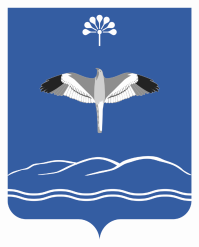 АДМИНИСТРАЦИЯ СЕЛЬСКОГО ПОСЕЛЕНИЯ АЛЕГАЗОВСКИЙ СЕЛЬСОВЕТМУНИЦИПАЛЬНОГО РАЙОНАМЕЧЕТЛИНСКИЙ РАЙОНСовет урамы, 6, «л2г26  ауылы,   452558Тел./факс (34770) 2-41-82; E-mail: alegazss@mail.ruул. Советская, 6,  с. Алегазово, 452558 Тел./факс (34770) 2-41-82; E-mail: alegazss@mail.ru